1.pielikums
Ministru kabineta
2014.gada 16.septembra
noteikumiem Nr.550Kokneses apvienotā pašvaldību būvvaldePaskaidrojuma raksts
(1. grupas būvei)Būvniecības ierosinātājs (pasūtītājs)I. Ieceres dokumentācija1. Būvniecības veids (vajadzīgo atzīmēt):2. Ziņas par būvniecības ieceres objektu:2) būves raksturlielumi – Caurteka C1-235x173T, saplacināta tēŗauda caurule, platums 2,35m, augstums 1,73m, garums 7+7+5,5=19,5m.											3) būves kadastra apzīmējums (esošām būvēm) 	– nav									 4) būves meliorācijas kadastra numurs (esošām būvēm) – nav								5) nojaukšanas metode (ja paredzēta nojaukšana) – nav									6) būvniecībā radīto atkritumu apsaimniekošana (ja paredzēta nojaukšana) – nav						7) būvniecībā radīto atkritumu apjoms (ja paredzēta nojaukšana) – nav							8) būvniecībā radīto atkritumu pārstrādes un apglabāšanas vieta (ja paredzēta nojaukšana) – nav				9) teritorijas sakārtošanas veids (ja paredzēta nojaukšana) – nav								10) meliorācijas sistēmas īpašnieks vai, ja tāda nav, – tiesiskais valdītājs(fiziskās personas vārds, uzvārds, personas kods vai_________________________________________________nav______________________________________________
juridiskās personas nosaukums, reģistrācijas Nr.)3. Ziņas par skarto nekustamo īpašumu:1) nekustamā īpašuma kadastra numurs 	– 	3260 008 0162								2) zemes vienības vai būves adrese 	– 	Ceļš “Ziediņi-Sala” posmā pie Likteņdārza, Koknese		3) zemes vienības kadastra apzīmējums 	– 	3260 008 0162								4) ja būvniecība paredzēta mežā (ja netiek plānota nojaukšana): nav paredzēta mežā.					a) meža kvartāla numurs ________________b) meža nogabala numurs _______________c) atmežojamā platība sadalījumā pa meža nogabaliem – nav								5) nekustamā īpašuma īpašnieks vai, ja tāda nav, – tiesiskais valdītājs vai lietotājs                  Kokneses novada pašvaldība, Meliorātoru iela 1, Koknese, Kokneses pagasts, Kokneses novads, reģistrācijas 
                                                      (fiziskās personas vārds, uzvārds, personas kods vai						 Nr.:LV90000043494							                                                            
                                                          juridiskās personas nosaukums, reģistrācijas Nr.)6) ja būvniecība paredzēta īpaši aizsargājamā dabas teritorijā:a) īpaši aizsargājamās dabas teritorijas nosaukums 	nav								b) īpaši aizsargājamās dabas teritorijas funkcionālā zona nav								4. Ziņas par būvniecības finansējuma avotu:  privātie līdzekļi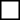 publisko tiesību juridiskās personas līdzekļi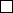 Eiropas Savienības politiku instrumentu līdzekļiciti ārvalstu finanšu palīdzības līdzekļi8. Paskaidrojuma raksta izstrādātāja un būvspeciālista(-u) apliecinājumiRisinājumi atbilst paredzētajam lietošanas veidam, normatīvajiem aktiem, vietējās pašvaldības saistošajiem noteikumiem, saņemtajiem tehniskajiem vai īpašajiem noteikumiem, un tie neietekmēs citas būves vai tās daļas konstrukciju noturību, inženiertīklu funkcionēšanu, kā arī trešo personu īpašuma tiesības ir ievērotas.9. Būvniecības ierosinātāja (pasūtītāja) apliecinājumi un paraksti9.1. Apliecinu, ka pievienotie īpašuma apliecinājuma dokumenti (kopijas) ir autentiski, patiesi un pilnīgi, attiecībā uz objektu nav nekādu apgrūtinājumu, aizliegumu vai strīdu. Apņemos īstenot inženierbūves ierīkošanu, nojaukšanu, novietošanu vai pārbūvi (vajadzīgo pasvītrot) atbilstoši izstrādātajai ieceres dokumentācijai.9.2. Apliecinu robežzīmju esību apvidū.10. Pielikumā – iesniegtie dokumenti (atbilstoši situācijai, vajadzīgo atzīmēt): X īpašuma, valdījuma vai lietojuma tiesības apliecinoši dokumenti uz          	 lp.tehniskie vai īpašie noteikumi uz __________ lp.paredzētās būvdarbu veikšanas vietas fotofiksācijas uz __________ lp. X zemes gabala robežu plāns vai derīgs topogrāfiskais plāns uz __________ lp.zemes īpašuma meliorācijas pases vai meliorācijas kadastra datu izkopējums ar iezīmētām būvju atrašanās vietām un pierakstītiem galvenajiem parametriem (garums, platums, dziļums), ja būvniecības ieceri paredzēts realizēt meliorētā zemē, uz __________ lp. X novietnes plāns atbilstošā vizuāli uztveramā mērogā (M 1:1000), kurā norādīts paredzētās vai nojaucamās būves novietojums zemes gabalā un tās galvenie parametri (garums, platums, dziļums), uz derīga topogrāfiskā plāna pilsētās un ciemos, bet ārpus pilsētām un ciemiem – uz zemes robežu plāna, uz _____1_____ lp.saskaņojumi ar nekustamā īpašuma īpašnieku, ja būvniecības ierosinātājs (pasūtītājs) nav nekustamā īpašuma īpašnieks, vai, ja tāda nav, – tiesisko valdītāju un trešajām personām uz __________ lp.skaidrojošs apraksts par būvniecībā radušos atkritumu apsaimniekošanu, to plānoto apjomu un pārstrādes vai apglabāšanas vietu uz __________ lp.citu pieaicināto būvspeciālistu apliecinājumi par paskaidrojuma raksta atbilstību normatīvo aktu un saņemto tehnisko noteikumu prasībām uz _____ lp.citu personu atļaujas vai saskaņojumi uz __________ lp.dokumenti normatīvajos aktos noteiktajos gadījumos uz __________ lp.būvniecības ierosinātāja (pasūtītāja) pilnvara (ja iesniegumu iesniedz pilnvarotā persona) uz __________ lp. citi dokumenti  ________ lp.Aizpilda būvvalde11. Teritorijas plānojumā (lokālplānojumā, detālplānojumā) galvenā izmantošana (papildizmantošana) (ja netiek plānota nojaukšana) ___________12. Būvvaldes atzīme par būvniecības ieceres akceptu15. Lēmums par atteikšanos akceptēt ieceriLēmuma numurs _________________________________________________ datums II. Būvdarbu pabeigšana16. Informācija par būvdarbu pabeigšanuApliecinu, ka būvdarbi ir pabeigti, un iesniedzu (ierīkošanas, novietošanas vai pārbūves gadījumā) būves izpildmērījuma plānu.Apliecinu, ka būvdarbi ir pabeigti, teritorija ir sakārtota un visi būvgruži ir apglabāti atbilstoši normatīvajos aktos noteiktajām prasībām, un iesniedzu būvlaukuma izpildmērījuma plānu (ja būve nojaukta).17. Būvdarbu garantijas termiņšPēc inženierbūves pieņemšanas ekspluatācijā _____ gadu laikā atklājušos būvdarbu defektus būvdarbu veicējs novērsīs par saviem līdzekļiem.18. Būvdarbu pārbaude19. Lēmums par konstatētām atkāpēm no akceptētās būvniecības ieceres vai būvniecību reglamentējošajiem normatīvajiem aktiemLēmuma numurs _________________________________________________ datums Lēmuma izpildes termiņš __________________________________________________________________________________________________20. Atzīme par būvdarbu pabeigšanuIzsniegta izziņa par inženierbūves neesību (ja būve nojaukta).Izziņas numurs un datums ___________________________________________________Piezīmes.1. 1 Saskaņā ar Ministru kabineta 2014. gada 2. septembra noteikumu Nr. 529 "Ēku būvnoteikumi" 43. punktu papildus piesaistītie būvspeciālisti.2. 2 Dokumenta rekvizītu "paraksts" neaizpilda, ja elektroniskais dokuments ir sagatavots atbilstoši normatīvajiem aktiem par elektronisko dokumentu noformēšanu.3. Katru paskaidrojuma raksta daļu aizpilda atsevišķi – izstrādājot ieceres dokumentāciju un pabeidzot būvdarbus.4. Paskaidrojuma raksta attiecīgās ailes paplašināmas, ja nepieciešams atspoguļot informāciju vairāk nekā par vienu būvniecības ierosinātāju, ēkas vai zemes gabala īpašnieku, par vienlaikus būvējamiem objektiem vai ēkām (telpu grupām), par zemes vienībām.5. Ēkas vai telpu grupas pārbūves vai atjaunošanas gadījumā paskaidrojuma rakstu aizpilda tādā apjomā, kas raksturo ēkā vai telpu grupā veicamās izmaiņas.6. Ja būvniecības ierosinātājs pats izstrādā būvniecības ieceres dokumentus, paskaidrojuma raksta 7. un 8. punktu neaizpilda, bet paraksta 9. punktā noteiktos apliecinājumus.7. Ja vienlaikus ar ēkas būvniecību, atjaunošanu, pārbūvi vai novietošanu tiek realizēta pirmās grupas inženierbūves būvniecība, atjaunošana, pārbūve vai novietošana, paskaidrojuma raksts papildināms ar informāciju par būvējamo inženierbūvi un dokumentiem atbilstoši Ministru kabineta noteikumiem par citu, atsevišķi neklasificētu inženierbūvju būvnoteikumiem.8. Paskaidrojuma raksta 22. punktu aizpilda, ja ēkai noteikts terminēts laiks (piemēram, īslaicīgas lietošanas ēka) pastāvēt šajā nekustamajā īpašumā.SIA „MSCO”,(fiziskās personas vārds, uzvārds vai juridiskās personas nosaukums)Reģ. Nr.: 40103914401 būvkomersanta reģ. Nr.:12744,(fiziskās personas kods vai juridiskās personas reģistrācijas numurs)Ogres nov., Suntažu pag., Suntaži, "Dzintari" - 18, LV-5060, 29185107	(dzīvesvieta vai juridiskā adrese, tālruņa numurs)einarspundurs@inbox.lv(elektroniskā pasta adrese)Lūdzu izskatīt iesniegumu Caurteka ceļam “Ziediņi-Sala” posmā pie Likteņdārza, Koknese, Kokneses pagasts, Caurteka ceļam “Ziediņi-Sala” posmā pie Likteņdārza, Koknese, Kokneses pagasts,(būves nosaukums)(būves nosaukums) Kokneses novads. (kadastra Nr. 3260 008 0162) Kokneses novads. (kadastra Nr. 3260 008 0162)būvniecībai/nojaukšanai.X jauna būvniecībaatjaunošananojaukšananovietošanapārbūve1) būves paredzētais/esošais lietošanas veidsCaurteka ceļam “Ziediņi-Sala” posmā pie Likteņdārza, Koknese, Kokneses pag.,5. Pilnvarotā persona(fiziskās personas vārds, uzvārds, personas kods, dzīvesvieta, tālruņa numurs,elektroniskā pasta adrese vai juridiskās personas nosaukums, reģistrācijas Nr., juridiskā adrese, tālruņa numurs)elektroniskā pasta adrese vai juridiskās personas nosaukums, reģistrācijas Nr., juridiskā adrese, tālruņa numurs)Juridiskās personas norādītā kontaktpersona(vārds, uzvārds,personas kods, tālruņa numurs, elektroniskā pasta adrese)personas kods, tālruņa numurs, elektroniskā pasta adrese)6. Paskaidrojuma raksta izstrādātājs                             Einārs Pundurs, 050962-11016(fiziskās personas vārds, uzvārds, personas kods,setifikāta Nr.45-162setifikāta Nr.45-162sertifikāta Nr. vai juridiskās personas nosaukums, reģistrācijas Nr., būvkomersanta reģistrācijas apliecības Nr.)sertifikāta Nr. vai juridiskās personas nosaukums, reģistrācijas Nr., būvkomersanta reģistrācijas apliecības Nr.)7. Būvspeciālists(-i) Einārs Pundurs, sertifikāta Nr.45-162(vārds, uzvārds, sertifikāta Nr.)Paskaidrojuma raksta izstrādātājs 2016.gada 27.jūlijā(paraksts)(datums)Būvspeciālists 2016.gada 27.jūlijā.(paraksts)(datums)Būvniecības ierosinātājs (pasūtītājs)2016.gada (vārds, uzvārds, paraksts)(datums)Būvniecības ierosinātājs (pasūtītājs) 2016.gada (vārds, uzvārds, paraksts)(datums)Būvvaldes atbildīgā amatpersona(amats, vārds, uzvārds, paraksts)                                                             (datums)13. Ieceres realizācijas termiņš(datums)14. Atzīme par būvdarbu uzsākšanas nosacījumu izpildi(datums)Būvdarbu veicējs/būvētājs(fiziskās personas vārds, uzvārds, personas kods,dzīvesvieta, tālruņa numurs vai juridiskās personas nosaukums, reģistrācijas Nr.,dzīvesvieta, tālruņa numurs vai juridiskās personas nosaukums, reģistrācijas Nr.,būvkomersanta apliecības reģistrācijas Nr., juridiskā adrese, tālruņa numurs)būvkomersanta apliecības reģistrācijas Nr., juridiskā adrese, tālruņa numurs)Būvvaldes atbildīgā amatpersona(amats, vārds, uzvārds, paraksts)                                                                  (datums)Būvvaldes atbildīgā amatpersona(amats, vārds, uzvārds, paraksts)                                                                  (datums)Būvniecības ierosinātājs (pasūtītājs)(vārds, uzvārds, paraksts)(datums)Objekts apsekotsun konstatēts, ka būvdarbi veikti/nav veikti(datums)(vajadzīgo pasvītrot) atbilstoši akceptētajai ieceres dokumentācijai.(vajadzīgo pasvītrot) atbilstoši akceptētajai ieceres dokumentācijai.(vajadzīgo pasvītrot) atbilstoši akceptētajai ieceres dokumentācijai.Būvvaldes atbildīgā amatpersona(amats, vārds, uzvārds, paraksts)                                                                           (datums)Būvvaldes atbildīgā amatpersona(amats, vārds, uzvārds, paraksts)(amats, vārds, uzvārds, paraksts)(amats, vārds, uzvārds, paraksts) (datums)